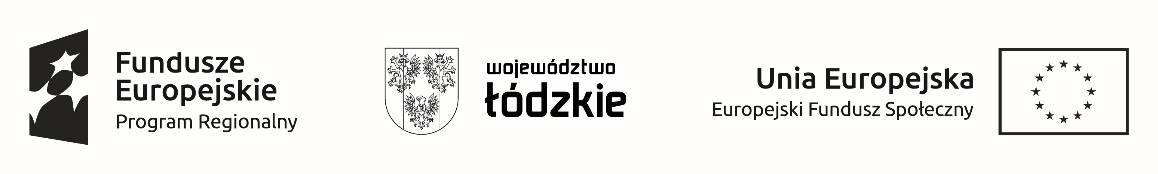 Załącznik nr 2 do zapytania cenowegoFormularz ofertowyKrótki opis oferowanego towaru (tkanina, gramatura, itp.):…………………………………………………………………………………………………………………………………………………………………………………………………………………………………………………………………………………………………………………………………………………………………………………………………………………………………………………………………………………………………………………………………………………………………………………………………………………………………………………………………………………………………………………Część ISzacunkowa cena – kalkulacja kosztówCzęść I i II (wypełnić jeśli oferta dotyczy obu części)Szacunkowa cena – kalkulacja kosztów............................................................................. podpis Oferenta  Nazwa i adres wykonawcy oraz nr telefonu, faxu, e-mailCenę brutto za 1 komplet  pościeli       Cenę netto  za 1 komplet  pościeli       Całkowity koszt (cena brutto) zamówienia Całkowity koszt (cena netto) zamówienia Część IISzacunkowa cena – kalkulacja kosztówCzęść IISzacunkowa cena – kalkulacja kosztówCzęść IISzacunkowa cena – kalkulacja kosztówCzęść IISzacunkowa cena – kalkulacja kosztówCzęść IISzacunkowa cena – kalkulacja kosztówNazwa i adres wykonawcy oraz nr telefonu, faxu, e-mailCałkowity koszt (cena brutto) zamówienia Całkowity koszt (cena netto) zamówienia 